РАССМОТРЕНО И ПРИНЯТО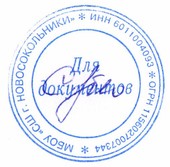 С  ИЗМЕНЕНИЯМИ	УТВЕРЖДАЮна  заседании  педагогического совета	Директор МБОУ «Средняя школаМБОУ «Средняя школа                                                         г. Новосокольники                                          г. НовосокольникиПротокол  №  3	______________   С.А.Кублоот  «_10_»_ 01__2021_года	Приказ № _1_ от  «_11_»_01_2021_г С изменениями от 01.09.2022  Приказ № 170  от 06.09.2022гС изменениями от 28.08.2023г. Приказ № 153 от 28.08.2023гПлан внеурочной деятельностиМБОУ «Средняя школа г.Новосокольники»на 2023-2024 учебный годНачальное общее образование.Основное общее образование.Среднее общее образование.Новосокольники, 2023СодержаниеПояснительная записка	3Содержательное наполнение внеурочной деятельности	4Планирование внеурочной деятельности	4Цель и идеи внеурочной деятельности	7Ожидаемые результаты	8Промежуточная аттестация обучающихся и контроль за посещаемостью	8Формы внеурочной деятельности	8Режим внеурочной деятельности	9Недельный план внеурочной деятельности	10Пояснительная  записка	Назначение плана внеурочной деятельности МБОУ «Средняя школа г. Новосокольники»— психолого-педагогическое сопровождение обучающихся с учетом успешности их обучения, уровня социальной адаптации и развития, индивидуальных способностей и познавательных интересов. Нормативно-правовая часть	Нормативно-правовой и документальной основой плана организации внеурочной деятельности являются:  Закон РФ от 29.12.2012 № 273-ФЗ «Об образовании в РФ» , Федеральный государственный образовательный стандарт начального общего образования, утв. приказом Минобрнауки России от 31.05.2021 № 286; Федеральный государственный образовательный стандарт(далее ФГОС) основного общего образования, утв. приказом Минобрнауки России от 31.05.2021 № 287; Федеральный государственный образовательный стандарт среднего общего образования, утв. приказом Минобрнауки России от 12.08.2022 № 732; ФОП НОО, ФОП ООО, ФОП СОО, утвержденные приказами Минпросвещения России от 16.11.2022 № 992 и 993, от 23.11.2022 № 1014;   Письмо Минпросвещения РФ «Информационно-методическое письмо об организации внеурочной деятельности в рамках реализации обновленных федеральных государственных образовательных стандартов начального общего и основного общего образования» от 05.07.2022г № ТВ 1290/03.Письмо Министерства образования и науки РФ № 09-1672 от 18.08.2017 «Методические рекомендации по уточнению понятия и содержания внеурочной деятельности в рамках реализации основных образовательных программ, в том числе в части проектной деятельности».Приказ Министерства просвещения Российской Федерации от 22.03.2021 № 115 "Об утверждении Порядка организации и осуществления образовательной деятельности по основным общеобразовательным программам - образовательным программам начального общего, основного общего и среднего общего образованияСанитарные правила и нормы СанПиН 1.2.3685-21 «Гигиенические нормативы и требования к обеспечению безопасности и (или) безвредности для человека факторов среды обитания», утвержденных Постановлением Главного государственного санитарного врача РФ от 28.01.2021 № 2 (далее - СанПин 1.2.3685-21).«Санитарно-эпидемиологические требования к условиям организации обучения в общеобразовательных учреждениях», утв. постановлением Главного санитарного врача РФ от 28.08.2020 № 28; Письмо Комитета по образованию Псковской области ОБ  01-3002 от 15.08.2022Устав  МБОУ «СШ г. Новосокольники», «Положение об организации внеурочной деятельности» МБОУ «СШ г. Новосокольники». Формы внеурочной деятельности предусматривают активность и самостоятельность обучающихся, сочетают индивидуальную и групповую работы, обеспечивают гибкий режим занятий (продолжительность, последовательность), переменный состав обучающихся, проектную и исследовательскую деятельность, экскурсии, походы, деловые игры и пр.Допускается формирование учебных групп из обучающихся разных классов в пределах одного уровня образования.В соответствии с требованиями обновленных ФГОС НОО и ООО образовательная организация обеспечивает проведение до 10 часов еженедельных занятий внеурочной деятельности (до 1320 часов на уровне начального общего образования, до 1750 часов на уровне основного общего образования), до 700 часов на уровне среднего общего образования.
Содержательное наполнение внеурочной деятельности     Часы внеурочной деятельности рекомендуется использовать на социальное, творческое, интеллектуальное, общекультурное, физическое, гражданско-патриотическое развитие обучающихся, создавая условия для их самореализации и осуществляя педагогическую поддержку в преодолении ими трудностей в обучении и социализации. Обязательным условием организации внеурочной деятельности является ее воспитательная направленность, соотнесенность с рабочей программой воспитания образовательной организации.С целью реализации принципа формирования единого образовательного пространства на всех уровнях образования часы внеурочной деятельности используются через реализацию модели плана с преобладанием учебно-познавательной деятельности, когда наибольшее внимание уделяется внеурочной деятельности по учебным предметам и формированию функциональной грамотности:занятия обучающихся по углубленному изучению отдельных учебных предметов (физика, математика, русский язык);занятия обучающихся по формированию функциональной                                                                                                 грамотности;занятия обучающихся с педагогами, сопровождающими   проектно-исследовательскую деятельность;профориентационные занятия обучающихся.Планирование внеурочной деятельностиС целью обеспечения преемственности содержания образовательных программ начального общего и основного общего образования  при формировании плана внеурочной деятельности образовательной организации предусмотрена часть, рекомендуемая для всех обучающихся:1 час в неделю – на информационно-просветительские занятия патриотической, нравственной и экологической направленности «Разговоры о важном» (понедельник);0,5 час в неделю – на занятия по формированию функциональной грамотности обучающихся (в том числе финансовой грамотности);0,5 час в неделю – на занятия в 1-5 классах, направленные на удовлетворение профориентационных интересов и потребностей обучающихся.1 час в неделю – на занятия «Россия-мои горизонты» в 6-11 классах, направленные на удовлетворение профориентационных интересов и потребностей обучающихся(четверг).               Кроме того, в вариативную часть плана внеурочной деятельности включены: - часы, отведенные на занятия, связанные с реализацией особых интеллектуальных и социокультурных потребностей обучающихся (в том числе для сопровождения изучения отдельных учебных предметов на углубленном уровне (физика, математика, русский язык) проектно-исследовательской деятельности, исторического просвещения);- часы, отведенные на занятия, направленные на удовлетворение интересов и потребностей обучающихся в творческом и физическом развитии.Основное содержание рекомендуемых занятий внеурочной деятельности Часть, рекомендуемая для всех обучающихсяИнформационно- просветительские занятия патриотической, нравственной и экологической направленности «Разговоры о важном» Основная цель: развитие ценностного отношения обучающихся к своей Родине – России, населяющим ее людям, ее уникальной истории, богатой природе и великой культуре.Основная	задача:	формирование соответствующей внутренней позиции личности школьника, необходимой ему для конструктивного и ответственного поведения в обществе.Основные темы занятий связаны с важнейшими аспектами жизни человека в современной России: знанием родной истории и пониманием сложностей современного мира, техническим прогрессом и сохранением природы, ориентацией в мировой художественной культуре и повседневной культуре поведения,  доброжелательным отношением к                                                                                                    окружающим и ответственным  отношением к собственным поступкам.Занятия по формированию функциональной   грамотности обучающихся Основная цель: развитие способности обучающихся применять приобретённые  знания,  умения и навыки для решения задач в различных сферах жизнедеятельности, (обеспечение связи обучения с жизнью). Основная задача: формирование и развитие функциональной грамотности школьников: читательской, математической, естественно- научной, финансовой, направленной на развитие креативного мышления и глобальных компетенций.    Основные организационные формы: интегрированные курсы, метапредметные      кружкиЗанятия, направленные на удовлетворение профориентационных    интересов и потребностей обучающихся  ( «Тропинка в профессию», «Россия-мои горизонты»)Основная      цель: развитие      ценностного отношения обучающихся к труду как основному способу достижения жизненного благополучия и ощущения уверенности в жизни.Основная задача: формирование готовности школьников к осознанному выбору направления продолжения своего образования и будущей профессии, осознание важности получаемых в школе знаний для дальнейшей профессиональной и внепрофессиональной деятельности.Основные          организационные          формы: профориентационные беседы, деловые игры,                                      квесты, решение кейсов, изучение специализированных цифровых ресурсов, профессиональные пробы, моделирующие профессиональную деятельность, экскурсии, посещение ярмарок профессий.Основное содержание: знакомство с миром профессий и способами получения профессионального образования; создание условий для развития надпрофессиональных навыков (общения, работы в команде, поведения в конфликтной ситуации и т.п.); создание условий для познания обучающимся самого себя, своих мотивов, устремлений, склонностей как условий для формирования уверенности в себе, способности адекватно оценивать свои силы и возможности.Вариативная частьЗанятия, связанные с реализацией особых интеллектуальных и социокультурных потребностей обучающихся Основная цель: интеллектуальное и общекультурное развитие обучающихся, удовлетворение их особых познавательных, культурных, оздоровительных потребностей и интересов.Основная задача: формирование ценностного отношения обучающихся к знаниям, как залогу их собственного будущего, и к культуре в целом, как к духовному богатству общества, сохраняющему национальную самобытность народов России.Основные направления деятельности: занятия по дополнительному или углубленному изучению учебных предметов или модулей; занятия в рамках исследовательской и проектной деятельности; занятия, связанные с освоением регионального компонента образования или особыми этнокультурными интересами участников образовательных отношений; дополнительные занятия для школьников, испытывающих затруднения в освоении учебной программы; специальные занятия для обучающихся с ограниченными возможностями здоровья или испытывающими затруднения в социальной коммуникацииЗанятия, направленные на удовлетворение интересов и потребностей обучающихся в  творческом и физическом развитии, помощь в самореализации, раскрытии и развитии способностей и  талантов Основная цель: удовлетворение интересов и потребностей обучающихся в творческом и физическом развитии, помощь в самореализации, раскрытии и развитии способностей и талантов.Основные    задачи:    раскрытие    творческих способностей школьников, формирование у них чувства вкуса и умения ценить прекрасное, формирование ценностного отношения к культуре; физическое развитие обучающихся, привитие им любви к спорту и побуждение к здоровому	образу	 жизни, воспитание силы воли, ответственности, формирование установок на защиту слабых; оздоровление школьников, привитие	им любви к своему краю, его истории, культуре, природе, развитие их самостоятельности и ответственности, формирование навыков   самообслуживающего труда.Основные организационные формы: занятия школьников	в различных творческих объединениях	(музыкальных, хоровых или танцевальных студиях, театральных кружках или кружках художественного творчества, журналистских, поэтических или писательских клубах и т.п.); занятия школьников в спортивных объединениях (секциях и клубах, организация спортивных турниров и соревнований); занятия школьников в объединениях туристско-краеведческой направленности (экскурсии, развитие школьных музеев).Занятия, направленные на удовлетворение социальных интересов и потребностейобучающихся, на педагогическое сопровождение деятельности социально ориентированных ученических сообществ, детских общественных объединений, органов ученического самоуправления, на организацию совместно с обучающимися комплекса мероприятий воспитательной направленности  Основная цель: развитие важных для жизни подрастающего человека социальных умений: заботиться о других и организовывать свою собственную деятельность, лидировать	и подчиняться, брать на себя инициативу и нести ответственность, отстаивать свою точку зрения и принимать другие точки зрения.Основная задача: обеспечение психологического благополучия обучающихся в образовательном пространстве школы, создание условий для развития ответственности за формирование макро и микро коммуникаций, складывающихся в образовательной организации, понимания зон личного влияния на  уклад школьной  жизни.Основные	организационные	формы: педагогическое сопровождение деятельности РДДМ «Движение первых» и отрядов ВВПОД «Юнармия»; волонтерских, трудовых, экологических	отрядов, создаваемых для социально ориентированной работы; выборного	Совета	обучающихся, создаваемого для учета мнения школьников по вопросам	управления образовательной организацией, для облегчения распространения значимой для школьников информации и получения обратной связи от классных	коллективов;	постоянно действующего 	школьного актива,  инициирующего и организующего проведение личностно значимых для школьников событий (соревнований, конкурсов, фестивалей, капустников, флешмобов); творческих советов, отвечающих за проведение тех или иных конкретных мероприятий, праздников, вечеров, акций; созданной из наиболее авторитетных старшеклассников группы по урегулированию конфликтных ситуаций в школе и т.п.Цель и идеи внеурочной деятельностиЦель внеурочной деятельности - создание условий, обеспечивающих достижение учащимися необходимого для жизни в обществе социального опыта и формирования у обучающихся принимаемой обществом системы ценностей, создание условий для многогранного развития и социализации каждого обучающегося во внеурочное время, создание воспитывающей среды, обеспечивающей активизацию социальных, интеллектуальных интересов обучающихся, развитие здоровой, творчески растущей личности, с сформированной гражданской ответственностью и правовым самосознанием, способной на социально значимую практическую деятельность.     Идеи плана внеурочной деятельности МБОУ «СШ г.Новосокольники»создание условий для достижения обучающимися уровня образованности, соответствующего их личностному потенциалу;ориентация на достижение учениками социальной зрелости;удовлетворение образовательных потребностей учащихся и их родителей.Педагогические задачи:включение учащихся в разностороннюю деятельность;формирование навыков позитивного коммуникативного общения;развитие навыков организации и осуществления сотрудничества с педагогами, сверстниками, родителями, старшими детьми в решении общих проблем;воспитание	трудолюбия,	способности	к	преодолению трудностей, целеустремленности и настойчивости в достижении результата;развитие позитивного отношения к базовым общественным ценностям (человек, семья, Отечество, природа, мир, знания, труд, культура);формирование стремления к здоровому образу жизни;подготовка учащихся к активной и полноценной жизнедеятельности в современном мире.Школа  несет в установленном законодательством Российской Федерации порядке ответственность за качество образования, за его соответствие федеральному государственному образовательному стандарту, за адекватность применяемых форм, методов и средств организации образовательного процесса возрастным психофизиологическим особенностям, склонностям, способностям, интересам обучающихся, требованиям охраны их жизни и здоровья.Ожидаемые результаты      Личностные: готовность и способность к саморазвитию; сформированность мотивации к познанию, ценностно-смысловые установки, отражающие индивидуально-личностные позиции, социальные компетенции личностных качеств; сформированность основ гражданской идентичности.     Предметные: получение нового знания и опыта его применения.     Метапредметные: освоение универсальных учебных действий; овладение ключевыми компетенциями.   Воспитательный результат внеурочной деятельности - непосредственное духовно-нравственное приобретение  благодаря  участию обучающегося в том или ином виде деятельности.   Воспитательный эффект внеурочной деятельности - влияние (последствие) того или иного духовно-нравственного приобретения на процесс развития личности обучающегося.   Все виды внеурочной деятельности учащихся на уровне начального, основного, среднего общего образования строго ориентированы на воспитательные результаты.   Внеурочная деятельность способствует тому, что обучающийся самостоятельно действует в общественной жизни, может приобрести опыт исследовательской деятельности; опыт публичного выступления; опыт самообслуживания, самоорганизации и организации совместной деятельности.Промежуточная аттестация обучающихся и  контроль за  посещаемостьюПромежуточная аттестация обучающихся, осваивающих программы внеурочной деятельности не проводится. Результаты могут быть учтены в форме защиты проектной работы, выполнения норматива, выполнения индивидуальной или коллективной работы, творческого отчета, выставки,  отчета о выполненной работе и т.п., в соответствии с рабочей программой учителя и с учетом особенностей реализуемой программы.Текущий контроль за посещением обучающимися занятий внеурочной деятельности в школе и учет занятости обучающихся осуществляется классным руководителем и преподавателем, ведущим курс в электронном журнале.       Учет занятости обучающихся в организациях дополнительного образования детей (спортивных школах, музыкальных школах и др. организациях) осуществляется классным руководителем.Формы внеурочной деятельности Внеурочная деятельность организована в следующих формах:деятельность ученических сообществклубстудияобъединениепроектная мастерскаякружоксекцияфакультативнаучное обществоконференцияэкскурсиякультурный поход Режим внеурочной деятельностиВ соответствии с санитарно-эпидемиологическими правилами и нормативами организован перерыв между последним уроком и началом занятий внеурочной деятельности. Продолжительность занятий составляет 40 минут. Перерыв между занятиями 15 минут.  Для обучающихся, посещающих занятия в организациях дополнительного образования (спортивных школах, музыкальных школах и др. организациях) количество часов внеурочной деятельности может быть сокращено или зачтено при предоставлении документов родителями (законными представителями)Расписание внеурочных занятий составляется отдельно от расписания уроков.Занятия внеурочной деятельности реализуются за счет бюджетного финансирования.ПЛАН  ВНЕУРОЧНОЙ  ДЕЯТЕЛЬНОСТИ  НАЧАЛЬНОГО  ОБЩЕГО ОБРАЗОВАНИЯ ПЛАН ВНЕУРОЧНОЙ ДЕЯТЕЛЬНОСТИ ОСНОВНОГО ОБЩЕГО ОБРАЗОВАНИЯ 5-9 КЛАССЫ ПЛАН ВНЕУРОЧНОЙ ДЕЯТЕЛЬНОСТИ ОСНОВНОГО ОБЩЕГО ОБРАЗОВАНИЯ 10-11 КЛАССЫ *  Учащиеся  могут  дополнительно посещать объединения дополнительного образования.  В качестве результатов освоения обучающимися рабочих программ внеурочной деятельности возможен зачёт результатов освоения обучающимися дополнительных общеобразовательных программ.Направление внеурочной деятельностиНаправление внеурочной деятельностиПрограмма1 классы1 классы1 классы1 классы1 классы2 классы2 классы2 классы2 классы3 классы3 классы3 классы4 классы4 классы4 классы4 классы4 классы4 классы4 классыитогоНаправление внеурочной деятельностиНаправление внеурочной деятельностиПрограммаабвгдабвгабваббввггЧасть, обязательная для всех обучающихсяЧасть, обязательная для всех обучающихсяЧасть, обязательная для всех обучающихсяЧасть, обязательная для всех обучающихсяЧасть, обязательная для всех обучающихсяЧасть, обязательная для всех обучающихсяЧасть, обязательная для всех обучающихсяЧасть, обязательная для всех обучающихсяЧасть, обязательная для всех обучающихсяЧасть, обязательная для всех обучающихсяЧасть, обязательная для всех обучающихсяЧасть, обязательная для всех обучающихсяЧасть, обязательная для всех обучающихсяЧасть, обязательная для всех обучающихсяЧасть, обязательная для всех обучающихсяЧасть, обязательная для всех обучающихсяЧасть, обязательная для всех обучающихсяЧасть, обязательная для всех обучающихсяЧасть, обязательная для всех обучающихсяЧасть, обязательная для всех обучающихсяЧасть, обязательная для всех обучающихсяЧасть, обязательная для всех обучающихсяИнформационно- просветительские занятия патриотической, нравственной и экологической направленности«Разговоры о важном»Информационно- просветительские занятия патриотической, нравственной и экологической направленности«Разговоры о важном»КВД «Разговоры о важном»11111111111111111114Занятия по формированию функциональной грамотностиобучающихсяЗанятия по формированию функциональной грамотностиобучающихсяКВД «Функциональная грамотность"0,50,50,50,50,50,50,50,50,50,50,50,50,50,50,50,50,50,50,52Занятия, направленные на удовлетворение профориентационных интересов и потребностейобучающихсяЗанятия, направленные на удовлетворение профориентационных интересов и потребностейобучающихсяКВД «Тропинка в профессию»0,50,50,50,50,50,50,50,50,50,50,50,50,50,50,50,50,50,50,52Вариативная частьВариативная частьВариативная частьВариативная частьВариативная частьВариативная частьВариативная частьВариативная частьВариативная частьВариативная частьВариативная частьВариативная частьВариативная частьВариативная частьВариативная частьВариативная частьВариативная частьВариативная частьВариативная частьВариативная частьВариативная частьВариативная частьЗанятия, связанные с реализацией особых интеллектуальных и социокультурных потребностей обучающихсяЗанятия, связанные с реализацией особых интеллектуальных и социокультурных потребностей обучающихсяКВД  «Основы православной культуры1111111111113Занятия, связанные с реализацией особых интеллектуальных и социокультурных потребностей обучающихсяЗанятия, связанные с реализацией особых интеллектуальных и социокультурных потребностей обучающихсяКВД  «ЛогикУм»112Занятия, связанные с реализацией особых интеллектуальных и социокультурных потребностей обучающихсяЗанятия, связанные с реализацией особых интеллектуальных и социокультурных потребностей обучающихсяКВД «Читайландия»11Занятия, связанные с реализацией особых интеллектуальных и социокультурных потребностей обучающихсяЗанятия, связанные с реализацией особых интеллектуальных и социокультурных потребностей обучающихсяКВД «Школа развития речи»11Занятия, связанные с реализацией особых интеллектуальных и социокультурных потребностей обучающихсяЗанятия, связанные с реализацией особых интеллектуальных и социокультурных потребностей обучающихсяКВД «Умники и умницы»11Занятия, направленные на удовлетворение интересов и потребностей обучающихся в творческом и физическом развитии, помощь в самореализации, раскрытии и развитииспособностей и талантовЗанятия, направленные на удовлетворение интересов и потребностей обучающихся в творческом и физическом развитии, помощь в самореализации, раскрытии и развитииспособностей и талантовКВД «Игровое ГТО»11111111111111111114Занятия, направленные на удовлетворение интересов и потребностей обучающихся в творческом и физическом развитии, помощь в самореализации, раскрытии и развитииспособностей и талантовЗанятия, направленные на удовлетворение интересов и потребностей обучающихся в творческом и физическом развитии, помощь в самореализации, раскрытии и развитииспособностей и талантовКВД «Адаптивная физическая культура»11111111111111111114Занятия, направленные на удовлетворение интересов и потребностей обучающихся в творческом и физическом развитии, помощь в самореализации, раскрытии и развитииспособностей и талантовЗанятия, направленные на удовлетворение интересов и потребностей обучающихся в творческом и физическом развитии, помощь в самореализации, раскрытии и развитииспособностей и талантовКВД «Весёлое рисование»11Занятия, направленные на удовлетворение интересов и потребностей обучающихся в творческом и физическом развитии, помощь в самореализации, раскрытии и развитииспособностей и талантовЗанятия, направленные на удовлетворение интересов и потребностей обучающихся в творческом и физическом развитии, помощь в самореализации, раскрытии и развитииспособностей и талантовКВД «Учусь читать11Занятия, направленные на удовлетворение социальных интересов и потребностей обучающихся, напедагогическое сопровождениедеятельности социально ориентированных ученических сообществ, детских общественных объединений, органов ученического самоуправления, на организацию совместно собучающимися комплекса мероприятий воспитательной направленностиЗанятия, направленные на удовлетворение социальных интересов и потребностей обучающихся, напедагогическое сопровождениедеятельности социально ориентированных ученических сообществ, детских общественных объединений, органов ученического самоуправления, на организацию совместно собучающимися комплекса мероприятий воспитательной направленностиОсновные школьные дела11111111111111111114В неделю/ в годВ неделю/ в годВ неделю/ в год9/2979/2979/2979/2979/2977/2387/2387/2387/2389/3069/3069/3065/1705/1705/1705/1705/1705/1705/17030ИтогоИтогоИтого1011 час1011 час1011 час1011 час1011 час1011 час1011 час1011 час1011 час1011 час1011 час1011 час1011 час1011 час1011 час1011 час1011 час1011 час1011 час1011 часНаправление внеурочной деятельностиПрограмма55555566666777788889999итогоНаправление внеурочной деятельностиПрограммаабвгдеабвгдабвгабвгабвгЧасть, обязательная для всех обучающихсяЧасть, обязательная для всех обучающихсяЧасть, обязательная для всех обучающихсяЧасть, обязательная для всех обучающихсяЧасть, обязательная для всех обучающихсяЧасть, обязательная для всех обучающихсяЧасть, обязательная для всех обучающихсяЧасть, обязательная для всех обучающихсяЧасть, обязательная для всех обучающихсяЧасть, обязательная для всех обучающихсяЧасть, обязательная для всех обучающихсяЧасть, обязательная для всех обучающихсяЧасть, обязательная для всех обучающихсяЧасть, обязательная для всех обучающихсяЧасть, обязательная для всех обучающихсяЧасть, обязательная для всех обучающихсяЧасть, обязательная для всех обучающихсяЧасть, обязательная для всех обучающихсяЧасть, обязательная для всех обучающихсяЧасть, обязательная для всех обучающихсяЧасть, обязательная для всех обучающихсяЧасть, обязательная для всех обучающихсяЧасть, обязательная для всех обучающихсяЧасть, обязательная для всех обучающихсяЧасть, обязательная для всех обучающихсяЧасть, обязательная для всех обучающихсяИнформационно- просветительские занятия патриотической, нравственной и экологической направленности«Разговоры о важном»КВД «Разговоры о важном»111111111111111111111115 часовЗанятия по формированию функциональной грамотностиобучающихсяКВД «Основы финансовой грамотности»0,50,50,50,50,50,50,50,50,50,50,50,50,50,50,51,5 часаЗанятия, направленные на удовлетворение профориентационных интересов и потребностейобучающихсяКВД«Тропинка в профессию».1111111 часЗанятия, направленные на удовлетворение профориентационных интересов и потребностейобучающихсяКВД «Россия-мои горизонты»111111111111111114 часаВариативная частьВариативная частьВариативная частьВариативная частьВариативная частьВариативная частьВариативная частьВариативная частьВариативная частьВариативная частьВариативная частьВариативная частьВариативная частьВариативная частьВариативная частьВариативная частьВариативная частьВариативная частьВариативная частьВариативная частьВариативная частьВариативная частьВариативная частьВариативная частьВариативная частьВариативная частьЗанятия, связанные с реализацией особых интеллектуальных и социокультурных потребностей обучающихсяКВД «Решение задач по физике»11111 часЗанятия, связанные с реализацией особых интеллектуальных и социокультурных потребностей обучающихсяКВД «Сложные вопросы географии»11111 часЗанятия, связанные с реализацией особых интеллектуальных и социокультурных потребностей обучающихсяКВД «Химия в задачах и экспериментах»1111 1 часЗанятия, связанные с реализацией особых интеллектуальных и социокультурных потребностей обучающихсяКВД «Человек в обществе»11111 часЗанятия, связанные с реализацией особых интеллектуальных и социокультурных потребностей обучающихсяКВД «За страницами учебника биологии»11111 часЗанятия, связанные с реализацией особых интеллектуальных и социокультурных потребностей обучающихсяКВД «Нестандартные приёмы решения математических задач»11111 часЗанятия, связанные с реализацией особых интеллектуальных и социокультурных потребностей обучающихсяКВД «Секреты грамматики»11111 часЗанятия, направленные на удовлетворение интересов и потребностей обучающихся в творческом и физическом развитии, помощь в самореализации, раскрытии и развитииспособностей и талантовКВД «Волшебная петелька»11 часЗанятия, направленные на удовлетворение интересов и потребностей обучающихся в творческом и физическом развитии, помощь в самореализации, раскрытии и развитииспособностей и талантовКВД «Адаптивная физическая культура»11111111111111111111111 5 часЗанятия, направленные на удовлетворение интересов и потребностей обучающихся в творческом и физическом развитии, помощь в самореализации, раскрытии и развитииспособностей и талантовСпортивные соревнования11111111111111111114  часаЗанятия, направленные на удовлетворение социальных интересов и потребностей обучающихся, напедагогическое сопровождениедеятельности социально ориентированных ученических сообществ, детских общественных объединений, органов ученического самоуправления, на организацию совместно собучающимися комплекса мероприятий воспитательной направленностиКВД «Проектируем и совершаем экскурсии»11111111111111111114 часаЗанятия, направленные на удовлетворение социальных интересов и потребностей обучающихся, напедагогическое сопровождениедеятельности социально ориентированных ученических сообществ, детских общественных объединений, органов ученического самоуправления, на организацию совместно собучающимися комплекса мероприятий воспитательной направленностиКВД «Культура труда»11111111111111111114 часаЗанятия, направленные на удовлетворение социальных интересов и потребностей обучающихся, напедагогическое сопровождениедеятельности социально ориентированных ученических сообществ, детских общественных объединений, органов ученического самоуправления, на организацию совместно собучающимися комплекса мероприятий воспитательной направленностиКВД «Стань лидером»11111111111111122225  часЗанятия, направленные на удовлетворение социальных интересов и потребностей обучающихся, напедагогическое сопровождениедеятельности социально ориентированных ученических сообществ, детских общественных объединений, органов ученического самоуправления, на организацию совместно собучающимися комплекса мероприятий воспитательной направленностиКВД «Школа добрых дел»111111111110,50,50,50,511113,5 часаЗанятия, направленные на удовлетворение социальных интересов и потребностей обучающихся, напедагогическое сопровождениедеятельности социально ориентированных ученических сообществ, детских общественных объединений, органов ученического самоуправления, на организацию совместно собучающимися комплекса мероприятий воспитательной направленностиОсновные школьные дела1,51,51,51,51,51,51,51,51,51,51,5111111115 часовЗанятия, направленные на удовлетворение социальных интересов и потребностей обучающихся, напедагогическое сопровождениедеятельности социально ориентированных ученических сообществ, детских общественных объединений, органов ученического самоуправления, на организацию совместно собучающимися комплекса мероприятий воспитательной направленностиВ неделю/ в год10/34010/34010/34010/34010/34010/34010/34010/34010/34010/34010/34010/34010/34010/34010/34010/34010/34010/34010/34010/34010/34010/34010/34050/1700Занятия, направленные на удовлетворение социальных интересов и потребностей обучающихся, напедагогическое сопровождениедеятельности социально ориентированных ученических сообществ, детских общественных объединений, органов ученического самоуправления, на организацию совместно собучающимися комплекса мероприятий воспитательной направленностиИтого1700 часов1700 часов1700 часов1700 часов1700 часов1700 часов1700 часов1700 часов1700 часов1700 часов1700 часов1700 часов1700 часов1700 часов1700 часов1700 часов1700 часов1700 часов1700 часов1700 часов1700 часов1700 часов1700 часов1700 часовНаправление внеурочной деятельностиПрограммаКоличество часовКоличество часовитогоНаправление внеурочной деятельностиПрограмма10 «а», «б»11 «а»итогоЧасть, обязательная для всех обучающихсяЧасть, обязательная для всех обучающихсяЧасть, обязательная для всех обучающихсяЧасть, обязательная для всех обучающихсяЧасть, обязательная для всех обучающихсяИнформационно- просветительские занятия патриотической, нравственной и экологической направленности«Разговоры о важном»КВД «Разговоры о важном»112 часаЗанятия по формированию функциональной грамотностиобучающихсяЗанятия, направленные на удовлетворение профориентационных интересов и потребностейобучающихсяКВД «Россия-мои горизонты»112 часа	Вариативная часть	Вариативная часть	Вариативная часть	Вариативная часть	Вариативная частьЗанятия, связанные с реализацией особых интеллектуальных и социокультурных потребностей обучающихсяКурс  внеурочной деятельности  «Трудные вопросы биологии»11 часЗанятия, связанные с реализацией особых интеллектуальных и социокультурных потребностей обучающихсяКурс  внеурочной деятельности  «Вопросы права»11 часЗанятия, связанные с реализацией особых интеллектуальных и социокультурных потребностей обучающихсяКурс  внеурочной деятельности  «Проценты на все случаи жизни»11  часЗанятия, направленные на удовлетворение интересов и потребностей обучающихся в творческом и физическом развитии, помощь в самореализации, раскрытии и развитииспособностей и талантовКурс внеурочной деятельности «Адаптивная физическая культура»112 часаЗанятия, направленные на удовлетворение социальных интересов и потребностей обучающихся, напедагогическое сопровождениедеятельности социально ориентированных ученических сообществ, детских общественных объединений, органов ученического самоуправления, на организацию совместно собучающимися комплекса мероприятий воспитательной направленностиКВД «Проектируем и совершаем экскурсии»112 часаЗанятия, направленные на удовлетворение социальных интересов и потребностей обучающихся, напедагогическое сопровождениедеятельности социально ориентированных ученических сообществ, детских общественных объединений, органов ученического самоуправления, на организацию совместно собучающимися комплекса мероприятий воспитательной направленностиКВД «Культура труда»112 часаЗанятия, направленные на удовлетворение социальных интересов и потребностей обучающихся, напедагогическое сопровождениедеятельности социально ориентированных ученических сообществ, детских общественных объединений, органов ученического самоуправления, на организацию совместно собучающимися комплекса мероприятий воспитательной направленностиОсновные школьные дела112 часаЗанятия, направленные на удовлетворение социальных интересов и потребностей обучающихся, напедагогическое сопровождениедеятельности социально ориентированных ученических сообществ, детских общественных объединений, органов ученического самоуправления, на организацию совместно собучающимися комплекса мероприятий воспитательной направленностиВнешкольные мероприятия(киноуроки)112 часаВ неделю/в годВ неделю/в год7/23810/34017ИтогоИтого578 час578 час